PENGARUH PENERAPAN MANAJEMEN BERBASIS SEKOLAH (MBS) TERHADAP HASIL BELAJAR SISWA DI SMA NEGERI 5 KONAWE SELATAN KECAMATAN MORAMO KABUPATEN KONAWE SELATAN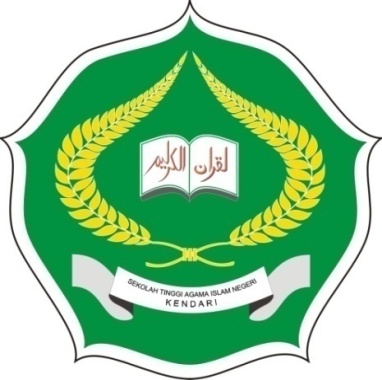 Skripsi  Diajukan Untuk Memenuhi Salah Satu Syarat Mencapai Gelar Sarjana Pendidikan Islam Pada Program Studi Pendidikan Agama Islam (PAI)OLEH :LINCE INDRAWATINIM. 08 01 01 01 033JURUSAN TARBIYAHSEKOLAH TINGGI AGAMA ISLAM NEGERI (STAIN)SULTAN QAIMUDDINKENDARI2014